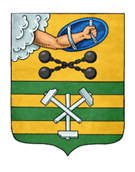 ПЕТРОЗАВОДСКИЙ ГОРОДСКОЙ СОВЕТ19 сессия 28 созываРЕШЕНИЕот 23 ноября 2018 г. № 28/19-388О внесении изменений в Положение об организациимероприятий по гражданской обороне, предупреждениюи ликвидации чрезвычайных ситуаций на территорииПетрозаводского городского округаНа основании Федерального закона от 21.12.1994 № 68-ФЗ «О защите населения и территорий от чрезвычайных ситуаций природного и техногенного характера», Федерального закона от 12.02.1998 № 28-ФЗ «О гражданской обороне», а также в соответствии с Решением Петрозаводского городского Совета от 16.09.2015 №27/37-604 «О внесении изменений в Решение Петрозаводского городского Совета от 15.07.2010 №26/43-857 «Об утверждении структуры Администрации Петрозаводского городского округа» Петрозаводский городской Совет РЕШИЛ:1. Внести следующие изменения в Положение об организации мероприятий по гражданской обороне, предупреждению и ликвидации чрезвычайных ситуаций на территории Петрозаводского городского округа, утвержденное Решением Петрозаводского городского Совета от 06.09.2012 №27/14-203:1.1. В подпункте 2.2.1 слова «и обучение» исключить.1.2. Подпункт 2.2.2 изложить в новой редакции:«2.2.2. обеспечение своевременного оповещения населения, в том числе экстренного оповещения населения, об опасностях, возникающих при военных конфликтах или в следствие этих конфликтов, а также при чрезвычайных ситуациях природного и техногенного характера;».1.3. В подпункте 2.2.4 слова «убежищ и» исключить и после слова «индивидуальной» дополнить словами «и коллективной».1.4. Подпункты 2.2.5 – 2.2.8 изложить в новой редакции:«2.2.5. проведение мероприятий по световой маскировке и другим видам маскировки;2.2.6. проведение аварийно-спасательных и других неотложных работ в случае возникновения опасностей для населения Петрозаводского городского округа при военных конфликтах или вследствие этих конфликтов, а также при чрезвычайных ситуациях природного и техногенного характера;2.2.7. первоочередное жизнеобеспечение населения Петрозаводского городского округа, пострадавшего при военных конфликтах или вследствие этих конфликтов, а также при чрезвычайных ситуациях природного и техногенного характера;2.2.8. борьба с пожарами, возникшими при военных конфликтах или вследствие этих конфликтов;».1.5. Подпункт 2.2.11 изложить в новой редакции:«2.2.11. восстановление и поддержание порядка в районах Петрозаводского городского округа, пострадавших при военных конфликтах или вследствие этих конфликтов, а также вследствие чрезвычайных ситуаций природного и техногенного характера и террористических актов;».1.6. Подпункт 2.2.14 изложить в новой редакции:«2.2.14. разработка и осуществление мер, направленных на обеспечение устойчивости функционирования организаций, необходимых для выживания населения Петрозаводского городского округа при военных конфликтах или вследствие этих конфликтов, а также при чрезвычайных ситуациях природного и техногенного характера;».1.7. Подпункт 2.2.16 изложить в новой редакции:«2.2.16. создание и поддержание в состоянии постоянной готовности к использованию муниципальной системы оповещения населения об опасностях, возникающих при военных конфликтах или вследствие этих конфликтов, а также при чрезвычайных ситуациях природного и техногенного характера, защитных сооружений и других объектов гражданской обороны.».1.8. Пункты 2.3, 2.4 изложить в новой редакции:«2.3. Выполнение мероприятий по подготовке к защите населения, материальных и культурных ценностей от опасностей, возникающих при военных конфликтах или в следствие этих  конфликтов, а также при чрезвычайных ситуациях  природного и техногенного характера осуществляется на основании  ежегодного Плана основных мероприятий Петрозаводского городского округа в области гражданской обороны, предупреждения и ликвидации чрезвычайных ситуаций, обеспечения пожарной безопасности и безопасности людей на водных объектах, утверждаемого Администрацией Петрозаводского городского округа.2.4. Выполнение мероприятий по защите населения, материальных и культурных ценностей на территории Петрозаводского городского округа от опасностей, возникающих при военных конфликтах или в следствие этих конфликтов, а также при чрезвычайных ситуациях природного и техногенного характера, осуществляется на основании Плана гражданской обороны и защиты населения Петрозаводского городского округа, утверждаемого в соответствии с законодательством Российской Федерации.».1.9. Пункт 2.6 после слов «Порядок подготовки к ведению и ведения гражданской обороны в Петрозаводском городском округе» дополнить словами «и определяется перечень организаций, обеспечивающих выполнение мероприятий местного уровня по гражданской обороне».1.10. В пункте 2.7 слова «аппарата» исключить.1.11. В подпункте 2.12.1 слова «обучение населения Петрозаводского городского округа способам защиты и действиям в этих ситуациях» заменить словами «а также подготовку населения Петрозаводского городского округа в области защиты от чрезвычайных ситуаций».1.12. В подпункте 2.12.6 слова «субъектов Российской Федерации» заменить словами «Республики Карелия».1.13. В пункте 2.15 слово «аппарата» исключить.1.14. В разделе 3 слова «долгосрочных целевых» заменить словами «муниципальных программ».ПредседательПетрозаводского городского Совета                                   Г.П. БоднарчукГлава Петрозаводского городского округа                          И.Ю. Мирошник